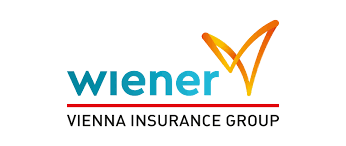 https://sprzedaz.wiener.pl/ubezpieczone-dziecko/r/40121